EXPERIENCEGlobal Launch, Arizona State University, Tempe, Arizona	Staff of 45 serving over 5,000 individuals per yearArizona State University, Global Educator and Project manager (2013 to Present) Various positions and responsibilities have been held:Online / Remote Course Developer (2019- Present): Includes content creation, independent and collaborative video script and recording development, evaluation designer and analyst. Videos include those for “flipping” purposes and extant resources as well as for teacher training. Professional Development Member and Trainer (2019-present): Presentations to faculty and staff have included developing quizzes on Canvas, using blended and remote learning tools like Google Suite and Canvas LMS to take an onground class online (January 2020).Advanced Communication Lead / New Faculty Trainer / Materials Committee Chair (March 2019 – Present) – Developed curricula for multiple online engagement with both onground and online students; onboarded new faculty to, Canvas, and Google Suite; video production of short training videos initiated. Co –Director Teacher Engagement (April 2018 – February 2019):  - Mary Lou Fulton Teacher College (MLTFT) & Saudi Arabian Cultural Mission Project:  Collaborate with MLFTC and ASU faculty on establishing and managing international scholars’ schedules, book distribution, scholars’ complaints, tailoring of curricula based on formative, programmatic evaluations, and advising on visiting scholars’ action research projects; Make recommendations to MLFTC and SACM about meeting Saudi 2030 Objectives Instructor / Curriculum Developer, ASU Thunderbird School of Global Management, Glendale, AZ (04/2017 – 08/2017): Developed and delivered curricula for Business English Communications Program. Subject Matter Expert: Global Launch Online / Digital Products (2015 – Present): Developed content for online ESL program, “Learn English Now” and Starbucks’ project; MOOC actor “Teach English Now.”Project Manager, Principal Investigator (January 2016- October 2017):– United States Department of State’s (USDoS) Bureau of Educational & Cultural Affairs (BECA) $225,000 Grant Project: Supervised 20 paid Iraqi professors in facilitating 500 other Iraqi teachers through a Massive Open Online Course (MOOC) teaching ESL/EFL teaching methodologies in 2 separate no-cost extensions;Communicated daily via Viber, Skype, and Messenger with Iraqi professors and the POC in the Iraqi Ministry of Education;Developed and delivered a multifaceted research project report on the state of education, teaching, and learning English in Iraq to the USDoS; Iraqi Ministry of Education, Baghdad; Ministry of Education, Kurdistan; and the Ministry of Higher Education, KurdistanProject Manager, Principal Investigator (April–October, 2015) – USDoS, BECA Grant Project- Lead curriculum design, implementation and execution of a teacher-training program for Iraqi educators in collaboration with ASU:  Supervised two teachers, lead curriculum development for two, 8-week, teacher-training programs;Conducting a needs analysis, then developed and delivered weekly seminars on special educational topics tailored to the Iraqi educational context; Managed support staff in providing extracurricular activities such as visits to museums, sporting events, theatrical performances, and tours;Delivered a comprehensive report on the activities of the training program and provided an analysis of each professor’s performance within the program; Reporting on, tracking and finding Iraqis seeking asylum who left the training program and left the state of Arizona without permission;Director, ASU-wide Conversation Club and Brazilian Science Mobility Program’s (BSMP) Conversation groups (2015) - Socially integrated international graduate students and engaged them in current topic discussions. University Liaison, (2015) – Created network and oversaw subsequent engagement between GL and MLFTC’s Advanced Studies in Global Education, and between GL and College of Engineering, Academic Advising: Integrated high school teachers from the South Sudan and Rwanda into expanded academic services and courses: collaborated with ASU faculty on scholars’ progress;Tracked at-risk BSMP Engineering students and provided suggested interventions to Engineering Advising. Axel Editing & Translation, (2004 –2018) – Axel provided a range of educational and professional services: Teacher-Training, Beijing, China, 2013 - Collaboration between AET and Beibei Amigos (Owner Sean Diana), a trilingual-immersion school (Mandarin, Spanish, and English) for development and delivery of 10-day training to a group of teachers who eventually were dispersed throughout the United States; Axel was subcontracted by CISCO to edit an online English-language program for the Jordan Education Initiative. Chapter one for EFL handbook written: “Language Learning as a Catalyst for Economic Growth” (2007); Axel translated a helicopter manual from English to Spanish for a Honeywell / inXsol collaboration, (2004).Career Education Corporation, Scottsdale, Arizona, (08/2004-12/2012): Lead Instructor of Business English and online English Composition:Advised business administration on balancing accreditation adherence and corporate objectives;Developed training program for faculty members; created school-wide writing standards.Arizona State University, Tempe, Arizona (08/2002-05/2006): Instructor-of-record graduate assistant for 7 consecutive semesters: Trained pre-service teachers in ESL/bilingual methods, multicultural /multilingual classroom integration, and teacher-research methods to pre-service teachers; Supervised students’ internships in ESL, low-income, and / or special needs classrooms, and mentored student athletes.Illinois School District U-46 (01/2000-08/2002): ESL/Bilingual Instructor, Curriculum Developer in ESL courses and Spanish medium-of-instruction courses: Career Planning, Health, and Basic Math.Committee responsibilities included: School Improvement Plan Committee, Career Development Committee, and Career Development Steering Committee (district wide); Sponsor of La Raza, sponsor, co-lead teacher of Hispanic Drama Club, and freshman football coach.EDUCATION			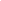 Arizona State University, Mary Lou Fulton College of Education, Tempe, Arizona, 2011Doctorate of Philosophy – educational leadership & policy studiesArizona State University, Mary Lou Fulton College of Education, Tempe, Arizona, 2003Master of Education, Curriculum & Instruction, English as a second language 	Spanish-language Teacher-Training Program, San Jose, Costa Rica, May-July, 2001	Graduate Certificate program, Northern Illinois University  	Spanish-Language Study Abroad, Valladolid, Spain,  May-July, 1998	Certificate Program, University of Iowa Study Abroad, UndergraduateUniversity of Iowa, Iowa City, Iowa - 1996Bachelor of Arts, Psychology / Spanish CONFERENCES AND AFFILIATIONSTeachers of English as a Second Language, 2017, Seattle: Proposal accepted, “Advanced Teacher Training for Iraqi English Teachers.” 1st Conference on Filipino as a Global Language, 2008, University of Hawaii, Manoa – “Grassroots Efforts in Heritage Language Maintenance”American Educational Research Association (AERA) annual conference 2007, Chicago – “Transcultural Agency in Pedagogy”American Association of Applied Linguistics (AAAL) annual conference 2007, Costa Mesa, CA – “Filipino/Tagalog in California: An Ethnographic Study”National Association of Bilingual Education annual conference 2007, Phoenix, AZ- Recruiter and coordinator of volunteersPUBLICATIONSChapter published entitled “Filipino in the United States: Heritage Language Perspectives” (January, 2014) for the Center for Applied Linguistics for book publication Handbook of Heritage and Community Languages in the United States: Research, Educational Practice, and Policy: New York, NY: Routledge. Axel, J. (2011). Language in Filipino America. Ann Arbor, MI: ProQuest.Axel, J. (2007). Language Learning as a Catalyst for Economic Growth. EFL Reference for Jordanian Teachers (subcontracted through Cisco). Axel, J. (2006). Book Review of Nic Craith, M. (2006). Europe and the politics of language: Citizens, migrants, and outsiders. Basingstoke, UK: Palgrave MacMillan – Published through Education Review (http://edrev.asu.edu/index.php/ER)SELECTED PUBLISHED VIDEOSAxel, J. (2020, June 18). Add speaker notes to Google Slides. YouTube. https://youtu.be/Sd_FTqn9LFMAxel, J. (2020, October 13). Student-centered warm up. https://youtu.be/3gmGD0u-Ni4Axel, J. (2020, March 19). Remote classroom use of Google Docs and Zoom. YouTube. https://youtu.be/5WZqwehZdaUAxel, J. (2018, May 18). Spreeder Tutorial Video. YouTube. https://www.youtube.com/watch?v=0pFAdeUWgC4&t=265s (Developed for MLFTC / SACM)Axel, J. (2018, May 15). Tutoring at ASU West. YouTube.  https://www.youtube.com/watch?v=AfsD2fr7u2w (Developed for MLFTC / SACM)Axel, J. (2016, September 7). Student-centered learning in large class sizes. YouTube. https://www.youtube.com/watch?v=AR83Kt4CM_Y (Developed for USDoS / Iraqi Project)Axel, J. (2016, September 29). B.F. Skinner's operant conditioning: Managing students' behavior in the classroom. YouTube. https://www.youtube.com/watch?v=Cy20ktBJWbQ (Developed for USDoS / Iraqi MoE Project)Axel, J. (2016, August 8). Canvas for Iraqi teachers. YouTube. 	https://www.youtube.com/watch?v=-6IzGtrT2rAINNOVATION & ACTIVITIESIncorporated the learning management system Canvas into USDoS project in 2015 and developed multiple shells throughout 2016 and 2017. Suggestions were made to Global Launch in 2016 to demonstrate leadership in innovation at ASU by adopting Canvas as a department before ASU’s school-wide Blackboard-to-Canvas conversion (2018). Professional Development Provider: “Flipping Your ESL Classroom”, 2017“Creating Student-Centered Classrooms, 2016“Release the Semester Yoga,” 2016 – (Yoga for colleagues -CPCOM 3rd floor balcony)“Restorative Yoga,” 2015 – (Yoga for colleagues – WP Carey 2nd floor) Taught yoga class to Iraqi men; hired female yoga teacher for Iraqi women during USDoS projects, 2015 (SDFC 2nd floor)International Teaching Assistant Program Speak Test Rater (2017-Present)